ATIVIDADE 08 DE INGLÊS - 3º ANO – 12/04 A 16/04CATANDUVAS, APRIL 12TH  2021TODAY IS MONDAY GREETINGS AND COMMANDS – CUMPRIMENTOS E COMANDOSCOMPLETE O ALL ABOUT ME COM SEU NOME, SUA FAMÍLIA, SEUS FAVORITOS E DESENHE-SE. PINTE OS DESENHOS.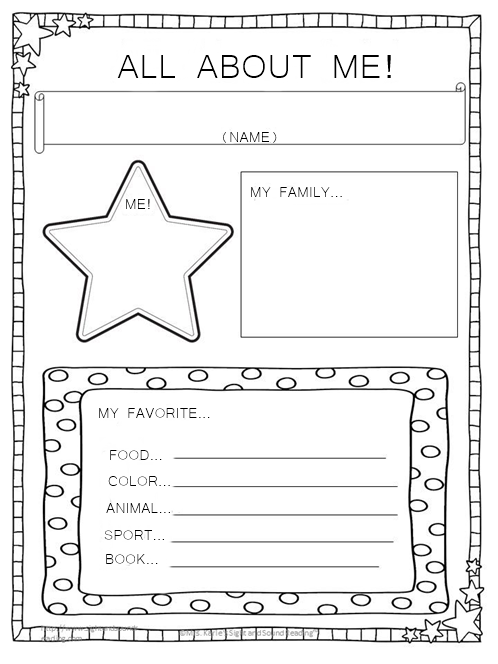 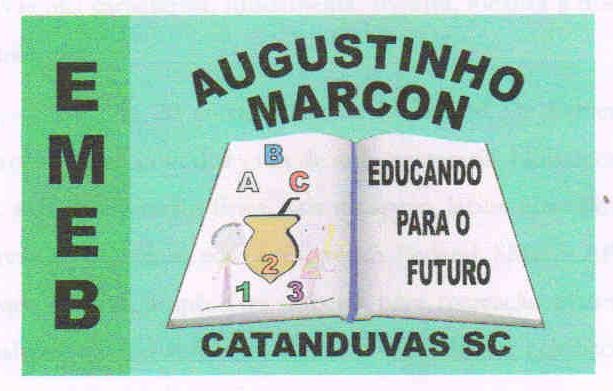 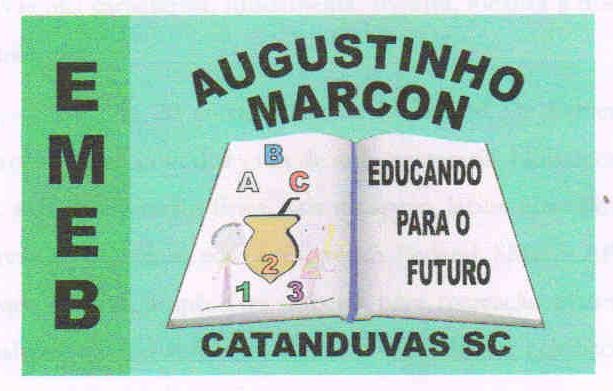 Escola Municipal de Educação Básica Augustinho Marcon. Catanduvas, April de 2021.Diretora: Tatiana Bittencourt Menegat.Assessora Técnica Pedagógica: Maristela Apª. Borella Baraúna. Assessora Técnica Administrativa: Margarete Petter Dutra.Professora: Jaqueline Demartini. Aluno:........................................................Disciplina: Inglês